Friends of Fairfield - Event Form						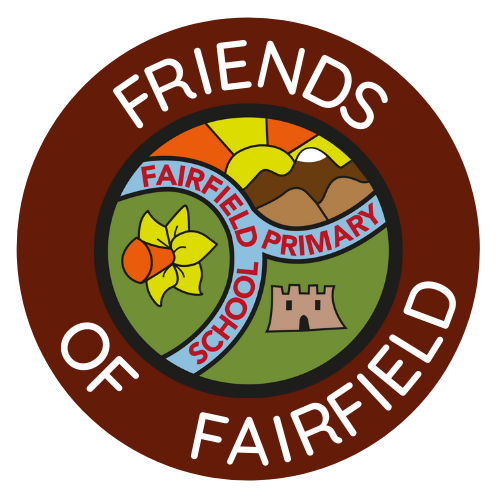 NameName of eventIdeaWhat is your event idea, why you want to do it and what you think it would bring to the community or school?Ideal dateTell us when you would like to host this eventBudgetHow much do you think you would need from our funds to be able to host this event?ResourcesWhat help will you need? We would expect you to manage this event but we will be on hand to help in any way you need. Potential fundraising targetHow much do you think you will be able to raise from this event - please take into account what budget you would need to run the eventHow will we measure the successIt’s important to us that we can measure the success of each of our events. Please tell us how you think you can measure the success of your event - from attendees to donations or community engagement.